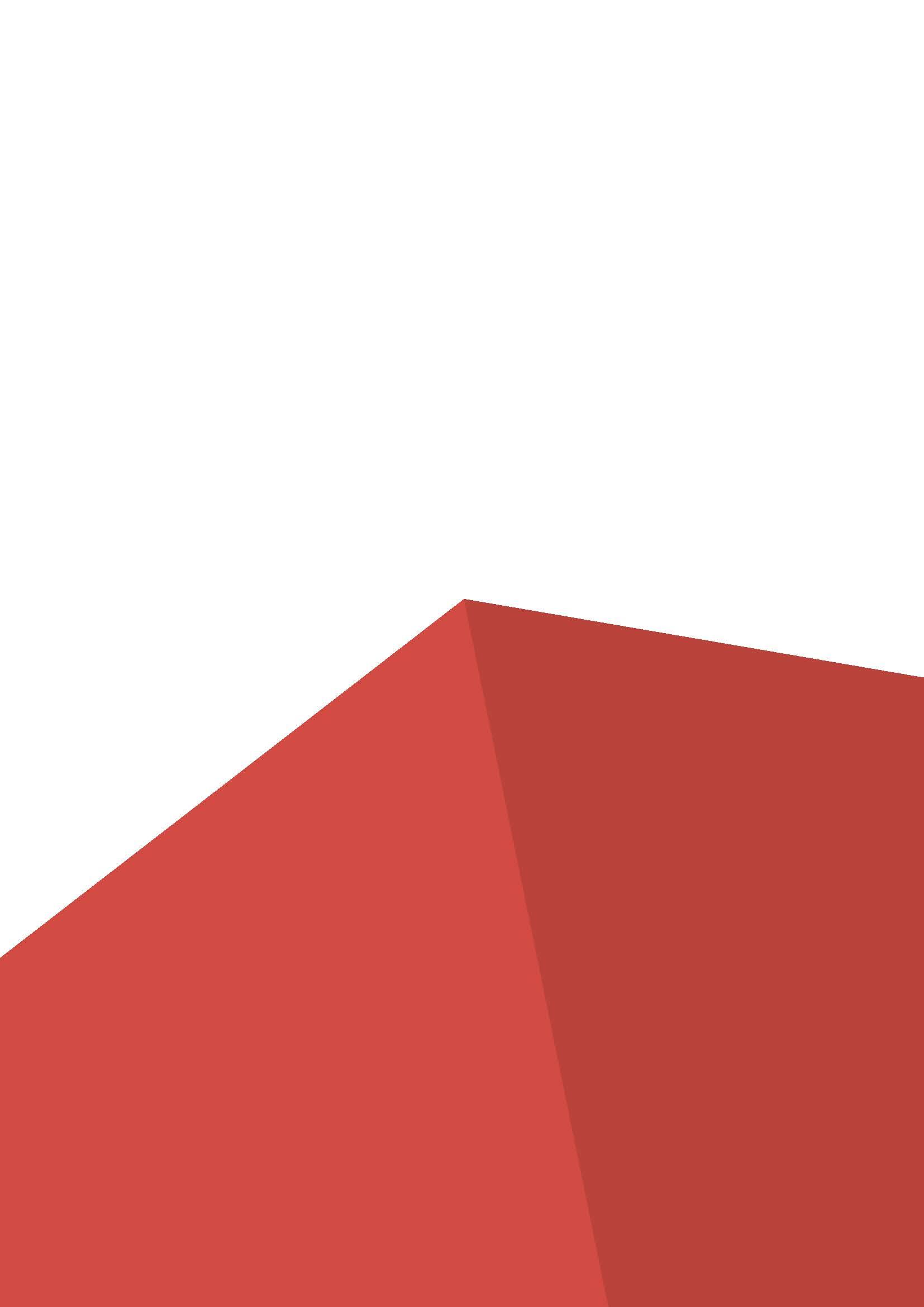 ТЕХНИЧЕСКОЕ ОПИСАНИЕ КОМПЕТЕНЦИИ«ПРОИЗВОДСТВО МЕБЕЛИ»Автономная некоммерческая организация "Агентство развития профессионального мастерства (Ворлдскиллс Россия)" (далее WSR) в соответствии с уставом организации и правилами проведения конкурсов установила нижеизложенные необходимые требования владения этим профессиональным навыком для участия в соревнованиях по компетенции.Техническое описание включает в себя следующие разделы:Все права защищены1. ВВЕДЕНИЕ1.1. НАЗВАНИЕ И ОПИСАНИЕ ПРОФЕССИОНАЛЬНОЙ КОМПЕТЕНЦИИ1.1.1	Название профессиональной компетенции: Производство мебели1.1.2	Описание профессиональной компетенции.Компетенция Производство мебели включает в себя изготовление отдельно стоящих и встроенных готовых предметов мебели или их секций с использованием дерева в качестве единственного или основного материала. Процесс производства также может включать в себя и дизайн мебели, но, как правило, мебель и секции создаются по сторонним дизайнерским разработкам. Между производством мебели и другими компетенциями, связанными с деревообработкой, есть некоторое сходство, в т.ч. в технологических процессах, оборудовании и используемых материалах.Специалист мебельного производства может работать на самых разных проектах как по масштабам, так и по стоимости. В частности, мебельщик-краснодеревщик, как правило, работает на высококачественных и дорогостоящих проектах. Таким образом, он или она демонстрируют высокие стандарты мастерства и профессионализма, чтобы оправдать ожидания заказчика и его готовность оплатить работу. Кроме того, большинство мебельщиков-краснодеревщиков работает в небольших компаниях, которым необходимо внимательно относиться к своей репутации, а также следить за тенденциями рынка для поддержания жизнеспособности бизнеса.	До момента установки встраиваемых элементов мебельщик изготавливает мебель и крепеж в мастерской. Для удовлетворения пожеланий заказчика специалист должен знать предполагаемое будущее местоположение своих изделий, для того чтобы предмет мебели гармонично вписывался в окружение и дополнял его. Когда изделия изготавливаются для свободной продажи, а не на заказ, специалист мебельного производства должен иметь четкое представление о том, в какой обстановке и при каком расположении эти изделия будут выглядеть наилучшим образом.Специалист мебельного производства обладает отличными навыками подготовки чертежа, чтения чертежа, а при необходимости и внесении изменений в чертеж, на высоком уровне делает разметку, производит измерения, обрабатывает древесину, древесные и другие материалы на станках и оборудовании, изготавливает соединения, осуществляет сборку изделия, при необходимости, выполняет установку изделия и его финишную отделку. Качество его/ее работы проявляется в:выборе древесины и других материалов;расположении древесины таким образом, чтобы ее особенности были подчеркнуты; технике изготовления, предусматривающей возможную деформацию древесины в процессе эксплуатации мебели, для продления её срока службы и повышения качества;выборе дополнительных материалов, включая шпон и фурнитуру;максимально точной подгонке каждой части, которой предшествуют точные измерения, раскрой и сборка;конечном облике продукции.Организация работы и самоорганизация, навыки коммуникации и межличностного общения, способность к устранению проблем, внедрению инноваций, креативность и точность в работе – основные черты специалиста мебельного производства. От него или от нее требуется высокий уровень личной ответственности и самостоятельности. Для достижения превосходного результата в процессе работы важен каждый шаг: от соблюдения мер предосторожности, до планирования и организации, точности, концентрации и внимания к деталям. Ошибки часто бывают необратимыми и могут оказаться весьма дорогостоящими.Современные технологии и массовое производство сделали более доступными мебель и крепления, которые ранее могли позволить себе лишь состоятельные люди. Однако для заказчиков с располагаемым доходом и высокими требованиями к качеству работы специалист мебельного производства может изготовить такую мебель и крепеж, которые можно будет использовать в течение длительного срока, которые будет приятно использовать. Первоклассные мебельщики всегда будут пользоваться высоким спросом в этом сегменте рынка.1.2. ВАЖНОСТЬ И ЗНАЧЕНИЕ НАСТОЯЩЕГО ДОКУМЕНТАДокумент содержит информацию о стандартах, которые предъявляются участникам для возможности участия в соревнованиях, а также принципы, методы и процедуры, которые регулируют соревнования. При этом WSR признаёт авторское право WorldSkills International (WSI). WSR также признаёт права интеллектуальной собственности WSI в отношении принципов, методов и процедур оценки.Каждый эксперт и участник должен знать и понимать данное Техническое описание.1.3. АССОЦИИРОВАННЫЕ ДОКУМЕНТЫПоскольку данное Техническое описание содержит лишь информацию, относящуюся к соответствующей профессиональной компетенции, его необходимо использовать совместно со следующими документами:WSR, Регламент проведения чемпионата;WSR, онлайн-ресурсы, указанные в данном документе.WSR, политика и нормативные положенияИнструкция по охране труда и технике безопасности по компетенции.2. СПЕЦИФИКАЦИЯ СТАНДАРТА WORLDSKILLS (WSSS)2.1. ОБЩИЕ СВЕДЕНИЯ О СПЕЦИФИКАЦИИ СТАНДАРТОВ WORLDSKILLS (WSSS)WSSS определяет знание, понимание и конкретные навыки, которые лежат в основе лучших международных практик технического и профессионального уровня выполнения работы. Она должна отражать коллективное общее понимание того, что соответствующая рабочая специальность или профессия представляет для промышленности и бизнеса.Целью соревнования по компетенции является демонстрация лучших международных практик, как описано в WSSS и в той степени, в которой они могут быть реализованы. Таким образом, WSSS является руководством по необходимому обучению и подготовке для соревнований по компетенции.В соревнованиях по компетенции проверка знаний и понимания осуществляется посредством оценки выполнения практической работы. Отдельным модулем соревнований может быть прохождение теоретических тестов на знание и понимание особенностей мебельного производства.WSSS разделена на четкие разделы с номерами и заголовками.Каждому разделу назначен процент относительной важности в рамках WSSS. Сумма всех процентов относительной важности составляет 100.В схеме выставления оценок и конкурсном задании оцениваются только те компетенции, которые изложены в WSSS. Они должны отражать WSSS настолько всесторонне, насколько допускают ограничения соревнования по компетенции.Схема выставления оценок и конкурсное задание будут отражать распределение оценок в рамках WSSS в максимально возможной степени. Допускаются колебания в пределах 5% при условии, что они не исказят весовые коэффициенты, заданные условиями WSSS.3. ОЦЕНОЧНАЯ СТРАТЕГИЯ И ТЕХНИЧЕСКИЕ ОСОБЕННОСТИ ОЦЕНКИ3.1. ОСНОВНЫЕ ТРЕБОВАНИЯ Стратегия устанавливает принципы и методы, которым должны соответствовать оценка и начисление баллов WSR.Экспертная оценка лежит в основе соревнований WSR. По этой причине она является предметом постоянного профессионального совершенствования и тщательного исследования. Накопленный опыт в оценке будет определять будущее использование и направление развития основных инструментов оценки, применяемых на соревнованиях WSR: схема выставления оценки, конкурсное задание и информационная система чемпионата (CIS).Оценка на соревнованиях WSR бывает двух типов: измеряемая и судейская. Для обеих категорий оценки использование точных эталонов для сравнения, по которым оценивается каждый аспект, является существенным для гарантии качества.Схема выставления оценки должна соответствовать процентным показателям в WSSS. Конкурсное задание является средством оценки для соревнования по компетенции, и оно также должно соответствовать WSSS. Информационная система чемпионата (CIS) обеспечивает своевременную и точную запись оценок, что способствует надлежащей организации соревнований.Схема выставления оценки в общих чертах является определяющим фактором для процесса разработки Конкурсного задания. В процессе дальнейшей разработки Схема выставления оценки и Конкурсное задание будут разрабатываться и развиваться посредством итеративного процесса для того, чтобы совместно оптимизировать взаимосвязи в рамках WSSS и Стратегии оценки. Они представляются на утверждение Менеджеру компетенции вместе, чтобы демонстрировать их качество и соответствие WSSS.  4. СХЕМА ВЫСТАВЛЕНИЯ ОЦЕНКИ4.1. ОБЩИЕ УКАЗАНИЯВ данном разделе описывается роль и место Схемы выставления оценки, процесс выставления экспертом оценки конкурсанту за выполнение конкурсного задания, а также процедуры и требования к выставлению оценки.Схема выставления оценки является основным инструментом соревнований WSR, определяя соответствие оценки Конкурсного задания и WSSS. Она предназначена для распределения баллов по каждому оцениваемому аспекту, который может относиться только к одному модулю WSSS.Отражая весовые коэффициенты, указанные в WSSS Схема выставления оценок устанавливает параметры разработки Конкурсного задания. В зависимости от природы навыка и требований к его оцениванию может быть полезно изначально разработать Схему выставления оценок более детально, чтобы она послужила руководством к разработке Конкурсного задания. В другом случае разработка Конкурсного задания должна основываться на обобщённой Схеме выставления оценки. Дальнейшая разработка Конкурсного задания сопровождается разработкой аспектов оценки. В разделе 2.1 указан максимально допустимый процент отклонения, Схемы выставления оценки Конкурсного задания от долевых соотношений, приведенных в Спецификации стандартов.Схема выставления оценки и Конкурсное задание могут разрабатываться одним человеком, группой экспертов или сторонним разработчиком. Подробная и окончательная Схема выставления оценки и Конкурсное задание, должны быть утверждены Менеджером компетенции.Кроме того, всем экспертам предлагается представлять свои предложения по разработке Схем выставления оценки и Конкурсных заданий на форум экспертов для дальнейшего их рассмотрения Менеджером компетенции.Во всех случаях полная и утвержденная Менеджером компетенции Схема выставления оценки должна быть введена в информационную систему соревнований (CIS) не менее чем за два дня до начала соревнований, с использованием стандартной электронной таблицы CIS или других согласованных способов. Главный эксперт является ответственным за данный процесс. 4.2. КРИТЕРИИ ОЦЕНКИОсновные заголовки Схемы выставления оценки являются критериями оценки. В некоторых соревнованиях по компетенции критерии оценки могут совпадать с заголовками разделов в WSSS; в других они могут полностью отличаться. Как правило, бывает от пяти до девяти критериев оценки, при этом количество критериев оценки должно быть не менее трёх. Независимо от того, совпадают ли они с заголовками, Схема выставления оценки должна отражать долевые соотношения, указанные в WSSS.Критерии оценки создаются лицом (группой лиц), разрабатывающим Схему выставления оценки, которое может по своему усмотрению определять критерии, которые оно сочтет наиболее подходящими для оценки выполнения Конкурсного задания. Сводная ведомость оценок, генерируемая CIS, включает перечень критериев оценки.Количество баллов, назначаемых по каждому критерию, рассчитывается CIS. Это будет общая сумма баллов, присужденных по каждому аспекту в рамках данного критерия оценки.4.3. СУБКРИТЕРИИКаждый критерий оценки разделяется на один или более субкритериев. Каждый субкритерий становится заголовком Схемы выставления оценок.В каждой ведомости оценок (субкритериев) указан конкретный день, в который она будет заполняться.Каждая ведомость оценок (субкритериев) содержит аспекты, подлежащие оценке. Для каждого вида оценки имеется специальная ведомость оценок. 4.4. АСПЕКТЫКаждый аспект подробно описывает один из оцениваемых показателей, а также возможные оценки или инструкции по выставлению оценок. В ведомости оценок подробно перечисляется каждый аспект, по которому выставляется отметка, вместе с назначенным для его оценки количеством баллов.Сумма баллов, присуждаемых по каждому аспекту, должна попадать в диапазон баллов, определенных для каждого раздела компетенции в WSSS. Она будет отображаться в таблице распределения баллов CIS, в следующем формате:4.5. МНЕНИЕ СУДЕЙ (СУДЕЙСКАЯ ОЦЕНКА)При принятии решения используется шкала 0–3. Для четкого и последовательного применения шкалы судейское решение должно приниматься с учетом:эталонов для сравнения (критериев) для подробного руководства по каждому аспектушкалы 0–3, где:0: отсутствие попытки, исполнение не соответствует отраслевому стандарту;1: исполнение соответствует отраслевому стандарту;2: исполнение соответствует отраслевому стандарту и в некоторых отношениях превосходит его;3: исполнение полностью превосходит отраслевой стандарт и оценивается как отличноеКаждый аспект оценивают три эксперта, каждый эксперт должен произвести оценку, после чего происходит сравнение выставленных оценок. В случае расхождения оценок экспертов более чем на 1 балл, экспертам необходимо вынести оценку данного аспекта на обсуждение и устранить расхождение. Если после короткого обсуждения расхождение в присужденных баллах более 1 сохраняется, команда по оценке заменяется на другую.4.6. ИЗМЕРИМАЯ ОЦЕНКАОценка каждого аспекта осуществляется тремя экспертами. Если не указано иное, будет присуждена только максимальная оценка или ноль баллов. Если в рамках какого-либо аспекта возможно присуждение оценок ниже максимальной, это описывается в Схеме оценки с указанием измеримых параметров.4.7. ИСПОЛЬЗОВАНИЕ ИЗМЕРИМЫХ И СУДЕЙСКИХ ОЦЕНОКОкончательное понимание по измеримым и судейским оценкам будет доступно, когда утверждена Схема оценки и Конкурсное задание. Приведенная таблица содержит приблизительную информацию и служит для разработки Оценочной схемы и Конкурсного задания.4.8. СПЕЦИФИКАЦИЯ ОЦЕНКИ КОМПЕТЕНЦИИОценка Конкурсного задания будет основываться на следующих критериях (модулях):Размеры. Соответствие размеров всех видов соединений, деталей, узлов, сборочных единиц и готового изделия в целом чертежам или модулям задания, а также расположение технологических отверстий, креплений, фурнитуры и других метизов, предусмотренных заданием. Общая ширина, высота, глубина изделия и деталей, расстояние между элементами, габаритные размеры.Методика проверки: Размеры снимаются экспертами совместно с помощью шаблонов, металлических линеек, угломеров, сверяются с чертежами или образцами, расхождения в точности соответствия размеров учитываются согласно критериям измеряемого аспекта. Соответствие чертежу.Проверяется соответствие чертежу деталей, частей, узлов и сборочных единиц, а в результате - готового изделия.Методика проверки: Визуальная до, во время и после склеивания. В процессе изготовления, когда участник готов к склеиванию изделия он извещает об этом экспертов и в процессе склеивания ведется наблюдение двумя экспертам, что склеивание производится в соответствии с заданием, установлены все необходимые соединительные элементы, их количество и расположение соответствует чертежам, соединения в узлах, виды шипов и т.п. также согласуются с заданием. Если в процессе склеивания эксперты видят отклонения в работе участника, которое будет скрыто после склеивания, то это фиксируется в протоколе отклонений и вносится в оценочный лист. После склеивания оценивается количество отклонений от чертежа как для каждой сборочной единицы, например: конус на ножках, фаски, зазоры, пазы, скосы и т.п., так и отсутствие деталей, частей, готовых сборочных единиц внутри изделия. Для полностью готового и укомплектованного изделия – размеры, не указанные в других аспектах оценивания, наличие и расположение частей, деталей, узлов и сборочных единиц. Маркировка и соединения до склеиванияПроверяется наличие любого вида маркировки (треугольниками, цифрами, символьная и др.) на деталях, которые в дальнейшем будут соединены в узлы и сборочные единицы. Внутренние части соединяемых деталей проверяются на точность и соответствие друг другу по размерам (в т.ч. глубина и длина шипов, гнезд), единообразие одинаковых деталей, плотности соединения, прямолинейность, чистоту и аккуратность поверхности.Методика проверки: Наличие и правильность маркировки деталей узлов и сборочных единиц проверяется визуально до склеивания, после чего детали собираются экспертами в узел или сборочную единицу согласно сделанной маркировки и, если сборка получается в соответствии с чертежом, маркировка признается верной.Проверка соединений до склеивания производится измерением внутренних частей соединений металлической линейкой, штангенциркулем, малкой, сравнением одинаковых деталей по размерам измерительными приборами и визуально, визуальное оценивание чистоты и аккуратности поверхностей, плотность проверяется вручную легким нажатием, продвижением соединяемых деталей до полного соединения с проверкой плотности на протяжении всего соединения.Соединения после склеивания: Склеенные детали изделия проверяются на плотность, правильность, чистоту склейки, подгонку стыков.Методика проверки: Плотность склейки проверяется вручную легким нажатием, визуально определяется наличие зазора между склеенными деталями, механическим щупом проверяется глубина зазора и подгонка стыков.Подвижные части и фурнитура: Проверяется наличие креплений, шарнирных или подвижных конструктивных элементов (ящики, дверцы и т.п.) согласно чертежу. При наличии таковых проверяется правильность, симметричность, плотность и прочность их установки, наличие или отсутствие зазоров, их одинаковость, удобство функционирования элементов, единообразие одинаковых деталей.Методика проверки:Визуально проверяется наличие и все параметры крепления необходимых элементов, вручную проверяется их функционирование путем открывания, закрывания, поворота, выдвигания, задвигания. Симметричность проверяется уровнем и металлической линейкой. Зазоры измеряются металлической линейкой или щупом.ФанерованиеПри наличии в задании фанерования каких-либо деталей или модулей принимается к оценке созданный участником чертеж фанерования, выполняемый в первый час соревнования дня С1. В эскизе должны присутствовать обязательные элементы, указанные в задании, остальное на усмотрение участника в соответствии с инструкцией по фанерованию. В чертеже и последующей разметке и облицовке учитывается подбор шпона из материалов, представленных в инфраструктурном листе, количество деталей из шпона (для возрастной группы 16-22 не менее 4-х) если заданием не является выполнение конкретного набора, направление волокон шпона в деталях относительно изделия и друг друга, качество выполнения резов и стыковочных швов, качество фанерования поверхности, клеевые соединения, соответствие выполненного фанерования представленному эскизу.Методика проверки:Визуально с применением средств проверки. Проверяется общее соответствие эскизу, подсчет количества деталей из шпона, соответствие количества, направления волокон и расположения деталей эскизу, металлической линейкой и угольником проверка линейности и геометрии стыков, визуально проверка стыков и качества склеивания деталей.Конструирование, моделирование и программирование для станка с ЧПУПри наличии в задании обработки деталей с помощью станка с ЧПУ принимается к оценке файл и управляющая программа для станка с ЧПУ для изготовлении одной или нескольких деталей изделия из одной или нескольких заготовок. На выполнение модуля время ограничивается – не более 2 (двух) часов.Методика проверки:При программировании присутствуют эксперты, наблюдающие за ходом выполнения работ в программе для моделирования, создании визуального образа детали, симуляции траектории обработки (обрабатывающей программы) и передачи ее в программу управления ЧПУ для исполнения. Работа на токарном станке:При наличии в задании обработки деталей с помощью токарного станка принимается во внимание непосредственно работа на токарном станке при изготовлении тел вращения, использование соответствующих резцов, качество изготовлении одной или нескольких деталей изделия из одной или нескольких заготовок. На выполнение модуля время не ограничивается внутри общего времени выполнения задания.Методика проверки:При работе присутствуют эксперты, наблюдающие за ходом выполнения работ - подбор и фиксация заготовки, подбор резцов, угол наклона резца, глубина и качество реза - сколы, вырывы, качество поверхности. Итоговое визуальное и измеряемое сравнение чертежа и изготовленной детали/деталей, сравнение однотипных деталей между собой и с чертежом.G. Подготовка к финишной отделкеПроверяется качество шлифования внутренних и наружных, видимых и невидимых поверхностей, кромок; наличие видимых царапин поперек волокон на деталях и элементах; наличие явных следов наполнения посторонними материалами; чистота, аккуратность и линейность поверхностей; наличие отверстий, пятен, других нарушений поверхностей.Методика проверки:Визуальное сравнение поверхности и чертежа, визуальное и тактильное оценивание качества шлифования деталей и элементов изделия, их готовность к отделке; проверка чистоты, сохранности поверхностей, линейность (горизонтальность, вертикальность, коллинеарность) проверяется уровнем.H. Использование материалов: На выполнение задания выделяется четко определенное количество материала. Часть материала может быть выдана в черновом виде (доска-массив, не раскроенный плитный материал и т.п.) для возможности самостоятельного изготовления заготовок для определенной заданием части изделия/сборочной единицы. В случае неверного использования, порчи материала или деталей может использоваться дополнительный материал, что является аспектом оценивания.Методика проверки: Визуальная. Наблюдение за участниками в процессе выполнения работ, подсчет изготовленных деталей, подсчет замененных деталей. Для изготовленных заготовок из чернового материала произведение замеров основных габаритов и сечений измерительными инструментами - электронный угломер, угольник, электронный штангенциркуль, линейка.Охрана здоровья и техника безопасности: Соблюдение участниками требований по охране здоровья и техники безопасности, использование спецодежды, обуви, защитных средств и приспособлений.Методика проверки: Визуальная. Наблюдение за участниками в процессе выполнения работ.Для унификации проведения оценки по всем модулям и параметрам создан дополнительный документ «Гид по оценке» с описанием и подробным разъяснением правил и порядка оценивания критериев, субкритериев и аспектов, являющийся неотъемлемым дополнением к настоящему Техническому описанию, обязательный к исполнению при проведении чемпионатных мероприятий. Также могут быть созданы дополнительные материалы (образцы, видео инструкции и т.п) о порядке выполнения разных оценочных операций.4.9. РЕГЛАМЕНТ ОЦЕНКИГлавный эксперт и Заместитель Главного эксперта обсуждают и распределяют Экспертов по группам (состав группы не менее трех человек) для выставления оценок. Каждая группа оценивает примерно равное количество судейских и объективных аспектов. Аспекты для оценивания по группам распределяет Главный эксперт, при проведении оценивания группам выдаются листы оценивания по конкретным субкритериям и/или аспектам, отдельная группа оценивает назначенный субкритерий и/или аспект у всех участников. Каждая группа должна включать в себя как минимум одного опытного эксперта. Эксперт не оценивает участника из своей организации.Размеры: проверке будут подлежать конкретные размеры. Вся оценка размеров может производиться по шаблонам ЧПУ, предоставляемым Техническим экспертом, при помощи металлических линеек или угломерного круга. Соответствие чертежу. Соответствие чертежу наблюдается как минимум двумя экспертами в процессе изготовления, по готовому изделию оценивается общее количество отклонений от чертежа.Маркировка и соединения до склеивания. Для проверки маркировки узлы и сборочные единицы принимаются в разобранном виде до склеивания. В маркировке деталей подлежит проверке как ее наличие, так и правильность (возможность собрать узел, сборочную единицу из деталей следуя разметке, не обращаясь к чертежу изделия).Соединения до склеивания: внутренняя часть соединений оценивается до склеивания, в том числе на чистоту соединения (следы от фрез, пильных дисков и/или полотен, стамесок; наличие сколов, вырывов древесины, зарубок и пр.), подгонку (плотность) и точность (совпадение по всем параметрам соединения, как внутренним, так и внешним). Для демонстрации/оценивания вставные шипы (шпонки, шканты, ламели, «домино») должны быть обработаны по единому образцу. Отдельные соединения, например, «ласточкин хвост» или другие особые соединения, будут выполняться только вручную (электроинструменты запрещены). Более подробную информацию можно найти в описании Конкурсного задания и «Гиду по оценке». Могут проводиться и некоторые отдельные замеры (например, глубина гнезда для шипа, длина шипа и т.д.).Соединения после склеивания: проверка соединений во время, отведенное для оценивания. Подгонка стыков будет проверяться с помощью механических щупов (дозволенная толщина указана в схеме оценки), также проверке может быть подвергнут замер между выступами.Подвижные части и фурнитура: полкодержатели, металлические крепления для дверей, шарнирных или подвижных частей, ящиков и т.п. Крепление, позиционирование и функционирование подвижных частей.Фанерование. Создание эскиза «рубашки» и последующая реализация в полном соответствии с эскизом и/или чертежом и инструкцией по фанерованию.Конструирование, моделирование и программирование для станка с ЧПУ: контроль и проверка результата по созданию в программе для конструирования модели детали/деталей и формирование управляющей программы для создания детали/деталей на станке с ЧПУ.Работа на токарном станке: осуществляется визуальный контроль и проверка в процессе работы - последовательность действий, техника подготовки, установки и обработки деталей, выбор и использование резцов, итоговая проверка детали/деталей на соответствие с чертежом, размерность, качество поверхности.Подготовка к финишной отделке: контроль качества подготовки к финишной отделке всех поверхностей и ребер, к примеру, цельная древесина, панели из шпона, поверхности и кромки должны быть хорошо отшлифованы и готовы к полировке, на них должны отсутствовать скопления стружки или пыли. На поверхности и соединениях не должно быть зазоров или явных следов наполнения (клей, опилки, воск и т.п.). Поверхности должны быть обработаны крупнозернистой шлифовальной бумагой P240. Поверхности должны располагаться в соответствии с чертежами (горизонтально, вертикально, под углами) и без видимых перекрестных царапин. Поверхности также могут быть проверены на компланарность, отверстия, пятна и т.п. Задание должно полностью соответствовать чертежу.Использование материалов: ошибочное использование дополнительных материалов повлечет за собой штраф, максимальный размер которого определяется в схеме оценки. Охрана здоровья и техника безопасности: обратитесь к официальной документации.5. КОНКУРСНОЕ ЗАДАНИЕ5.1. ОСНОВНЫЕ ТРЕБОВАНИЯРазделы 2, 3 и 4 регламентируют разработку Конкурсного задания. Рекомендации данного раздела дают дополнительные разъяснения по содержанию КЗ. Возрастной ценз участников для выполнения Конкурсного задания от 16 до 22 лет в основной группе, от 14 до 16 в группе Junior, в старшей группе 50+ Продолжительность Конкурсного задания:- для основной возрастной группы 16-22 года не должна быть менее 15 и более 18 часов для Финала Национального Чемпионата и не менее 15 и не более 18 часов для пула Региональных чемпионатов, - для группы Юниоров 14-16 лет не должна быть менее 10 и более 12 часов для Финала Национального Чемпионата и не менее 8 и не более 12 часов для пула Региональных чемпионатов- для группы 50+ не должна быть менее 10 и более 12 часов для Финала Национального Чемпионата и не менее 8 и более 12 часов для пула Региональных чемпионатов.Вне зависимости от количества модулей, КЗ должно включать оценку по каждому из разделов WSSS.Конкурсное задание не должно выходить за пределы WSSS.Оценка знаний участника должна проводиться исключительно через практическое выполнение Конкурсного задания.При выполнении Конкурсного задания не оценивается знание правил и норм WSR.5.2. СТРУКТУРА КОНКУРСНОГО ЗАДАНИЯКонкурсное задание с модулями, оцениваемыми отдельно, или конкурсное задание, оцениваемое поэтапно.Структура модулей конкурсного задания формируется, опираясь на спецификацию оценки компетенции и традиционные составные части мебели.Модуль А. Фанерование.Создание эскиза «рубашки» и последующая реализация в полном соответствии с эскизом и/или чертежом и инструкцией по фанерованию.Модуль В. Конструирование, моделирование и программирование для станка с ЧПУ.Конструирование, моделирование и программирование для станка с ЧПУ: контроль и проверка результата по созданию в программе для конструирования модели детали/деталей и формирование управляющей программы для создания детали/деталей на станке с ЧПУ.Модуль С. Основные конструктивные элементы.Изготовление основной части изделия из заготовок, создавая столярные соединения согласно чертежу. Основным конструктивным элементом может быть каркас, корпус, столешница, формирующие и опорные элементы (полки, ножки, опорные скамейки, рамы и т.п.). Модуль может быть поименован в соответствии с основным конструктивным элементом.Модуль D. Дверца или иная подвижная часть/части.Изготовление дверцы/дверец или иных подвижны частей (например, откидной части столешницы или вся столешница). Эти элементы обычно состоят из рамы, соединенных различными столярными соединениями и вставной филенки и закрепляются в изделии с помощью различных видов мебельных петель. Модуль Е. Работа на токарном станке.Изготовление деталей, декоративных и/или соединительных элементов деталей согласно чертежу с использованием токарного станка и специализированных резцов.Модуль F. Ящик.Изготовление выдвижного ящика, выполняемого по традиционной технологии и обычно состоящего из боковых, задней, передней, нижней горизонтальной (дна) и, иногда, фасадной стенок. Изготовление ящичных соединений «ласточкин хвост» участник производит исключительно ручными инструментами. 5.3. ТРЕБОВАНИЯ К РАЗРАБОТКЕ КОНКУРСНОГО ЗАДАНИЯКонкурсное задание нужно оформить таким образом, чтобы оно смогло привлечь внимание зрителей, к примеру, попробуйте использовать два контрастирующих вида цветной древесины, также по возможности используйте форму или какой-либо другой элемент, относящийся к региону проведения соревнования. Кроме того, можно задействовать элемент, обрабатываемый на станке ЧПУ, если он доступен в пределах рабочей зоны.Конкурсное задание должно разрабатываться с учетом необходимости внесения в него изменений в размере 30% и инвариантности шиповых соединений.Максимальный размер продукта, получаемого при выполнении конкурсного задания - 2000 мм (длина + высота + ширина) для пула Региональных соревнований, отборочных соревнований и 2500 мм (длина + высота + ширина) для Финала национального чемпионата.Конкурсное задание может быть выполнено в течение 18 часов в возрастной группе 16-22, в течение 12 часов в возрастной группе 14-16 и 50+.Максимальный размер чертежей Конкурсантов - формат А1.Конкурсанты-мебельщики должны выполнить следующие части задания, помодульно или поэтапно:Часть1: работа со шпоном (фанерование);Часть 2: работа со специализированным программным обеспечением, в т.ч. на станках с ЧПУ;Часть 3: основные конструктивные элементы;Часть 4: дверца или иная подвижная часть;Часть 5: работа на токарном станке;Часть 6: ящик;5.4. РАЗРАБОТКА КОНКУРСНОГО ЗАДАНИЯКонкурсное задание разрабатывается по предложениям, выбранным и утвержденным экспертным сообществом на форуме WSR (http://forums.worldskills.ru ) на основе образцов заданий мировых и европейских чемпионатов. Представленные образцы Конкурсного задания должны обновляться не реже одного раза в год менеджером компетенции и международным экспертом.5.4.1. КТО РАЗРАБАТЫВАЕТ КОНКУРСНОЕ ЗАДАНИЕ/МОДУЛИОбщим руководством и утверждением Конкурсного задания занимается Менеджер компетенции. К участию в разработке Конкурсного задания могут привлекаться:Сертифицированные эксперты WSR;Сторонние разработчики;Иные заинтересованные лица.В процессе подготовки к каждому соревнованию при внесении 30 % изменений к Конкурсному заданию участвуют:Главный эксперт;Сертифицированный эксперт по компетенции (в случае присутствия на соревновании);Эксперты принимающие участия в оценке (при необходимости привлечения главным экспертом).Внесенные 30 % изменения в Конкурсные задания в обязательном порядке согласуются с Менеджером компетенции.Выше обозначенные люди при внесении 30 % изменений к Конкурсному заданию должны руководствоваться принципами объективности и беспристрастности. Изменения не должны влиять на сложность задания, не должны относиться к иным профессиональным областям, не описанным в WSSS, а также исключать любые блоки WSSS. Также внесённые изменения должны быть исполнимы при помощи утверждённого для соревнований Инфраструктурного листа.5.4.2. КАК РАЗРАБАТЫВАЕТСЯ КОНКУРСНОЕ ЗАДАНИЕКонкурсные задания к каждому чемпионату разрабатываются на основе единого Конкурсного задания, утверждённого Менеджером компетенции и размещённого на форуме экспертов. Задания могут разрабатываться как в целом так и по модулям. Основным инструментом разработки Конкурсного задания является форум экспертов.5.4.3. КОГДА РАЗРАБАТЫВАЕТСЯ КОНКУРСНОЕ ЗАДАНИЕКонкурсное задание разрабатывается согласно представленному ниже графику, определяющему сроки подготовки документации для каждого вида чемпионатов.5.5 УТВЕРЖДЕНИЕ КОНКУРСНОГО ЗАДАНИЯГлавный эксперт и Менеджер компетенции принимают решение о выполнимости всех модулей и при необходимости должны доказать реальность его выполнения. Во внимание принимаются время и материалы.Конкурсное задание может быть утверждено в любой удобной для Менеджера компетенции форме.5.6. СВОЙСТВА МАТЕРИАЛА И ИНСТРУКЦИИ ПРОИЗВОДИТЕЛЯЕсли для выполнения задания участнику конкурса необходимо ознакомиться с инструкциями по применению какого-либо материала или с инструкциями производителя к материалам, станкам, электро- и ручным инструментам и оборудованию, он получает их заранее по решению Менеджера компетенции и Главного эксперта. При необходимости, во время ознакомления Технический эксперт организует демонстрацию работы с материалами и оборудованием на месте.Материалы, выбираемые для модулей, которые предстоит построить участникам чемпионата (кроме тех случаев, когда материалы приносит с собой сам участник), должны принадлежать к тому типу материалов, который имеется у ряда производителей, и который имеется в свободной продаже в регионе проведения чемпионата.В случае, если представленный организатором материал по качеству может повлиять на качество конечного изделия, имеет особенности или неустранимые дефекты с невозможностью замены, при приемке заготовок участником составляется лист проверки материала, который подписывается экспертом-компатриотом и прикладывается к оценочным ведомостям. Особенности материала обсуждаются на совете экспертов и принимается коллегиальное решение об оценке аспектов, на которые могут повлиять выявленные в материале и неустранимые дефекты или особенности. Этим решением и руководствуется группа экспертов, ответственная за оценку связанных аспектов. 6. УПРАВЛЕНИЕ КОМПЕТЕНЦИЕЙ И ОБЩЕНИЕ6.1 ДИСКУССИОННЫЙ ФОРУМВсе предконкурсные обсуждения проходят на особом форуме (https://forums.worldskills.ru). Решения по развитию компетенции должны приниматься только после предварительного обсуждения на форуме. Также на форуме должно происходить информирование о всех важных событиях в рамке компетенции. Модератором данного форума являются Международный эксперт и (или) Менеджер компетенции (или Эксперт, назначенный ими).6.2. ИНФОРМАЦИЯ ДЛЯ УЧАСТНИКОВ ЧЕМПИОНАТАИнформация для конкурсантов публикуется в соответствии с регламентом проводимого чемпионата. Информация может включать:Техническое описание;Конкурсные задания;Обобщённая ведомость оценки;Инфраструктурный лист;Инструкция по охране труда и технике безопасности;Дополнительная информация.6.3. АРХИВ КОНКУРСНЫХ ЗАДАНИЙКонкурсные задания доступны на новом форуме экспертов https://forums.worldskills.ru/ в теме #24 - РЧ - Производство мебели6.4. УПРАВЛЕНИЕ КОМПЕТЕНЦИЕЙОбщее управление компетенцией осуществляется Международным экспертом и Менеджером компетенции с возможным привлечением экспертного сообщества.Управление компетенцией в рамках конкретного чемпионата осуществляется Главным экспертом по компетенции в соответствии с регламентом чемпионата.7. ТРЕБОВАНИЯ ОХРАНЫ ТРУДА И ТЕХНИКИ БЕЗОПАСНОСТИ7.1 ТРЕБОВАНИЯ ОХРАНЫ ТРУДА И ТЕХНИКИ БЕЗОПАСНОСТИ НА ЧЕМПИОНАТЕСм. документацию по технике безопасности и охране труда предоставленные Менеджером компетенции и оргкомитетом чемпионата.7.2 СПЕЦИФИЧНЫЕ ТРЕБОВАНИЯ ОХРАНЫ ТРУДА, ТЕХНИКИ БЕЗОПАСНОСТИ И ОКРУЖАЮЩЕЙ СРЕДЫ КОМПЕТЕНЦИИвсе циркулярные пилы должны быть снабжены распорным ножом и верхней защитой;со станков запрещается снимать защитные экраны, щиты и упоры;эксперты могут запросить инструкции по технике безопасности всех станков;для удаления пыли запрещается использовать сжатый воздух;условия освещения должны быть равными для всех Конкурсантов и равняться как минимум 500 люкс над каждым верстаком;каждому Конкурсанту достанется как минимум 15 кв.м. рабочего пространства для возрастной категории 16-22 года, 12 кв.м для возрастных категорий Юниоры 14-16 лет и 50+;у каждого верстака должен быть как минимум один зажим с деревянными тисками, установленными на длинной стороне;рабочая поверхность верстака должна обладать возможностью регулирования по высоте.За соблюдение техники безопасности при использовании станков, а также использовании защитных очков и средств защиты органов слуха, ответственность несет Технический администратор и эксперт по Технике безопасности.Во время соревнования работа конкурсантов будет проверяться экспертами на соблюдение правил техники безопасности.Не бегайте! На соревновательной площадке разрешается только быстрая ходьба!Не надевайте просторную одежду, соберите длинные волосы, снимите свисающие украшения (цепочки, браслеты и т.д.)!При работе со станками, ручными и приводными инструментами сохраняйте устойчивое положение!Используйте только острые лезвия и сверла! Тупые инструменты опасны!Не включайте станок, если вы полностью не уверены в том, как его нужно использовать! Обратитесь за помощью к Техническому администратору!Используйте станки, приспособления и оборудование только по назначению!Если вы заметите какие-либо механические неисправности, неисправности электропроводки или работы станка, немедленно сообщите об этом Техническому администратору или Эксперту! Никогда не используйте неисправные или поврежденные станки, приспособления или оборудование!Не приступайте к работе со станком до тех пор, пока ваше рабочее место не будет прибрано и очищено от мусора (и т.п.). Сообщите об этом Эксперту!Не используйте станок без специальных защитных экранов!Не кладите руки (пальцы) под защитный экран, если станок приведен в действие!При резке станком необходимые защитные экраны должны быть расположены на максимально низком уровне! Если использование экрана на фрезерном станке представляется невозможным, не кладите свои руки на безопасную область (рядом с режущим инструментом) под древесиной.Не включайте станок до тех пор, пока не убедитесь, что все необходимые дополнительные приспособления прикреплены, а режущие инструменты не касаются частей станка, приспособлений, шаблонов и т.д.!Для обработки небольших брусков дерева и удаления мусора из безопасной зоны всегда используйте толкатель!Для предотвращения обратного удара не режьте материал циркулярной пилой, если стружки или мелкие обрезки могут оказаться между пилой и ограждением!При обработке листового материала циркулярной пилой плотно прижимайте материал к столу! Все шаблоны и заготовки для фрезерного станка должны быть поданы на утверждение на рабочем месте или в командной зоне:регулярно убирайте с верстака (рабочего места) весь материал или инструменты, которые не используются на данный момент, в целях предотвращения их падения;постарайтесь размещать провода таким образом, чтобы не спотыкаться о них, выключайте приводные инструменты, когда они не используются;кладите ручные инструменты на верстак так, чтобы их лезвия были обращены в сторону;по завершении работы удалите с рабочего места и пола опилки и мусор.При работе с ручными инструментами брусок должен быть вмонтирован или закреплен в зажиме верстака! При работе на фрезерном станке следует использовать противоскользящий коврик! При работе с приводными инструментами по возможности используйте пылесос или пылеуловитель! Других Конкурсантов беспокоить во время работы запрещено!При работе с приводными инструментами направляйте их против движения режущей головки! Фасонная фреза или лезвие пилы должны резать против движения, а не наоборот!На фрезерном столе используйте верхнюю проводку (если это применимо), ограждения, доски клинообразного сечения и другие приспособления, необходимые для безопасной работы!8. МАТЕРИАЛЫ И ОБОРУДОВАНИЕ8.1. ИНФРАСТРУКТУРНЫЙ ЛИСТИнфраструктурный лист включает в себя всю инфраструктуру, оборудование и расходные материалы, которые необходимы для выполнения Конкурсного задания. Инфраструктурный лист обязан содержать пример данного оборудования и его чёткие и понятные характеристики в случае возможности приобретения аналогов. При разработке Инфраструктурного листа для конкретного чемпионата необходимо руководствоваться Инфраструктурным листом, размещённым на форуме экспертов Менеджером компетенции. Все изменения в Инфраструктурном листе должны согласовываться с Менеджером компетенции в обязательном порядке.На каждом конкурсе технический эксперт должен проводить учет элементов инфраструктуры. Список не должен включать элементы, которые попросили включить в него эксперты или конкурсанты, а также запрещенные элементы.По итогам соревнования, в случае необходимости, Технический эксперт и Главный эксперт должны дать рекомендации Оргкомитету чемпионата и Менеджеру компетенции об изменениях в Инфраструктурном листе.8.2. МАТЕРИАЛЫ, ОБОРУДОВАНИЕ И ИНСТРУМЕНТЫ В ИНСТРУМЕНТАЛЬНОМ ЯЩИКЕ (ТУЛБОКС, TOOLBOX)По желанию Конкурсанты могут принести электрифицированное оборудование, ручные инструменты (с маркировкой CE) (см. ниже); Любые инструменты и оборудование запрещается видоизменять специально для конкурсного задания.Каждый конкурсант может принести с собой набор ручного инструмента и максимум 5 портативных приводных или аккумуляторных электроинструментов (эксцентриковую шлифовальную машину, маленький или большой ручной фрезер, лобзик и т.п.) и прилагающиеся к ним принадлежности (сменные биты, сверла, фрезы, шлифовальный материал и т.п.).В тулбокс может быть включено оборудование, применяемое на мировых и европейских чемпионатах (например, тиски Моксона изготовленные из различных материалов).Организатор или организация, которую представляет участник предоставляет:доступ к общим ламельным фрезерам (1 на 4 Конкурсантов);доступ к общим пригоночным электрорубанкам (1 на 4 Конкурсантов);доступ к общим фрезерам Domino (1 на 4 Конкурсантов);доступ к общим аккумуляторным дрелям (1 на 2 Конкурсантов).Общий объем ящика для инструментов не должен превышать 1,5 куб.м. (снизу-вверх, в длину и глубину), максимальная высота ящика не должна превышать 1,4 м.При необходимости Эксперты могут принести запасное оборудование или инструменты. Прежде чем ответить согласием на просьбу о замене, эксперты должны спросить разрешения у двух других экспертов. Если возникнут сомнения или особая проблема, решение будет приниматься Главным экспертом или Заместителем главного эксперта.8.3. МАТЕРИАЛЫ И ОБОРУДОВАНИЕ, ЗАПРЕЩЕННЫЕ НА ПЛОЩАДКЕGSM-связь, радио, камеры, плееры, планшеты, компьютеры (кроме используемых для программирования для станка с ЧПУ) и все, что может отвлечь или помешать работе других Конкурсантов.Заготовки или шаблоны с фиксированными размерами и углами, не изготовленные участниками в процессе соревнований.Любые материалы, не предоставленные организатором.Все необходимые шаблоны могут создаваться Конкурсантами только во время Чемпионата из материалов, предоставляемых организатором.Все проблемы и неожиданные ситуации будут разрешаться путем голосования под наблюдением Главного эксперта и Заместителя главного эксперта.В рабочей зоне ничто (ящик для инструментов, чертежи, доски и т.п.) не должно быть выше 1,4 м.Все, что может дать преимущества какому-либо участнику или группе участников. Все участники должны приступать к работе на равных условиях в части оборудования и материалов, предоставляемых организатором.8.4. ПРЕДЛАГАЕМАЯ СХЕМА КОНКУРСНОЙ ПЛОЩАДКИПриблизительная схема конкурсной площадки основной возрастной группы 16-22 года (см. иллюстрацию). 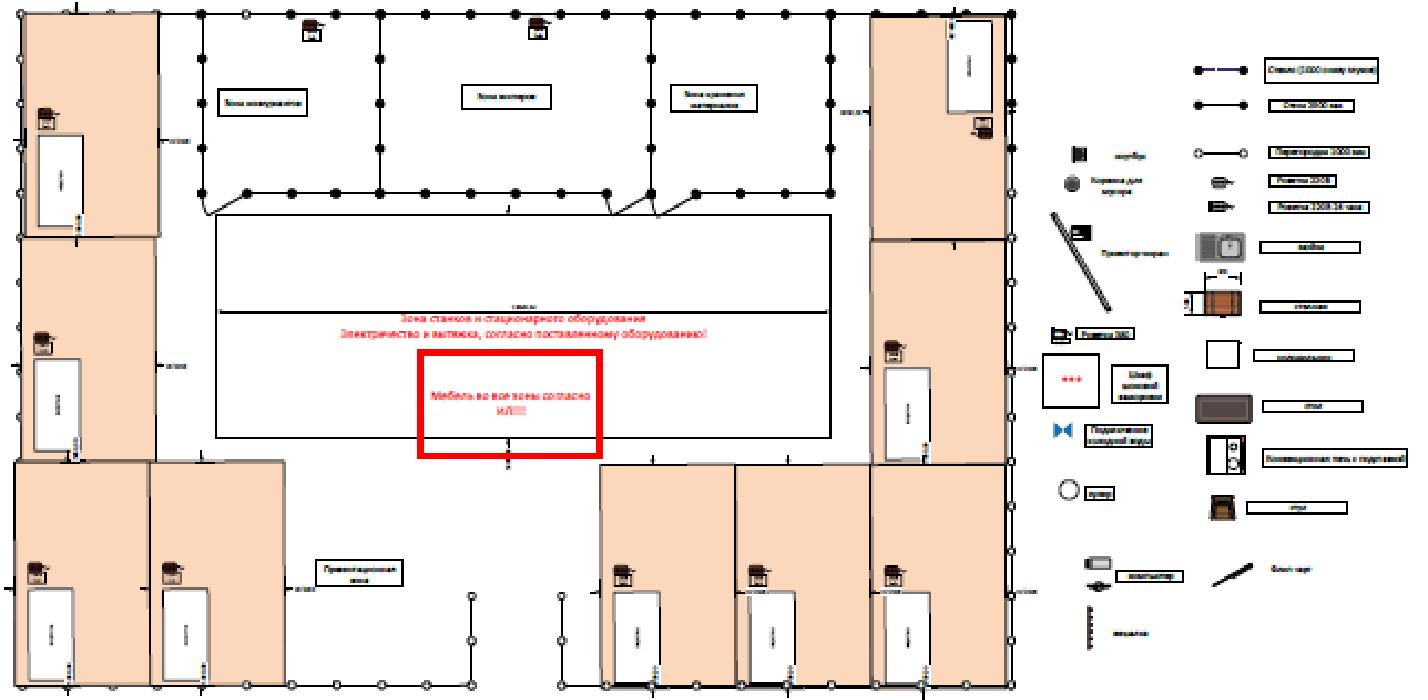 План рабочей площадки (предоставляется Организатором):минимум 15 кв.м. на конкурсанта возрастной группы 16-22 годаминимум 12 кв.м на конкурсанта возрастной группы 14-16 и 50+ленточная пила: 1 на максимум 5 Конкурсантов (или 1 для цельной древесины и 1 для плитных материалов);фрезерные станки, в т.ч. с ЧПУ: 1 на максимум 5 Конкурсантов или 1 с подвижным столом для зарезки шипов и 1 для прочих работ;долбежные станки: 1 на 5 Конкурсантов (буровое долото или квадратное зубило или и то и другое);вертикально-сверлильный станок: 1 (в зависимости от конкурсного задания);ленточнопильный станок: 1;строгальный станок: 1 на 5 Конкурсантов;рейсмусовый станок: 1 на 5 Конкурсантов;токарный станок с набором резцов: 1 на 5 конкурсантовпылеудаляющие аппараты или единая система для всех станков;безопасное пространство между станками не менее 1,5 метров;радиальная торцовочная пила на столе: 1 на Конкурсанта;зажимы, необходимые для задания, длиной от 700мм;пылеудаляющее устройство с трубками для радиальной торцовочной пилы и фасонной фрезой под столом (точный диаметр): 1 на конкурсанта;пространство между станками и рабочей зоной конкурсантов для свободного перемещения экспертов не менее 1 метра;переговорная комната со шкафчиками для экспертов;комната для системы CIS;раздевалка для конкурсантов;склад WSS;зона оценивания со столом и скамейками;зона фанерования со столом и необходимым оборудованиемзона соревнования площадью минимум 350 кв.м;дополнительная зона для презентации спонсоров соревнования и пр. целей;в случае, если у вас особый электрический штепсель, предоставьте об этом полную информацию;электричество мощностью 220 / 240 В и с пробкой 20 А для рабочего места каждого конкурсанта;Организатор и/или спонсор предоставят расходные материалы (клей, соединения на шкантах, шпонки, абразивы и т.п.). конкурсанты могут принести ограниченное количество абразивов, клея и ленты.9. ОСОБЫЕ ПРАВИЛА.9.1. ОСОБЫЕ ПРАВИЛА ДЛЯ ОСНОВНОЙ ВОЗРАСТНОЙ ГРУППЫ 16-22 ГОДА9.1.1. В рамках разрешенного оборудования на площадке участника разрешается наличие в тулбоксе у участника оборудования, совпадающего по функционалу и назначению с оборудованием, указанным в Инфраструктурном Листе площадки в общей технической зоне.9.1.2. При проведении на единой площадке соревнований разных возрастных групп (основная 16-22, юниоры 14-16 лет, группа 50+) в единой технической зоне разделяются зоны общего для каждой возрастной группы электрифицированного оборудования и среди экспертов, помимо Технического администратора площадки, назначается эксперт с особыми полномочиями, ответственный за выдачу, сбор и распределение оборудования каждой возрастной группы, который должен следить за использованием возрастной группой оборудования на площадке, возвращать в общую зону группы, передавать участникам группы по запросу.9.2. ОСОБЫЕ ПРАВИЛА ДЛЯ ВОЗРАСТНОЙ ГРУППЫ 14-16 ЛЕТ.9.2.1. Время на выполнения задания не должны превышать 4 часов в день и не более 12 часов в целом на задание.9.2.2. При разработке Конкурсного задания и Схемы оценки необходимо учитывать специфику и ограничения применяемой техники безопасности и охраны труда для данной возрастной группы. Так же необходимо учитывать антропометрические, психофизиологические и психологические особенности данной возрастной группы. Тем самым Конкурсное задание и Схема оценки может затрагивать не все блоки и поля WSSS в зависимости от специфики компетенции, или представлять собой отдельное задание, разработанное с учетом требований WSSS и обеспечивающее единство стандартов и преемственность технологий. Возможна замена какого-либо модуля задания на аналогичный. При этом должны использоваться подобные технологии. Применение принципиально других модулей, а также технологий, не относящихся к данной профессиональной отрасли запрещено.Целью этих конкурсных заданий является прямое сравнение результатов конкурсантов возрастной группы 14-16 лет с конкурсантами основной возрастной группы. Сравнение должно происходить без дополнительных коэффициентов пересчёта, максимальное количество баллов может быть менее 100.9.2.3. Соревнования проводятся на единой со взрослыми участниками площадке компетенции на индивидуальных рабочих местах. В единой технической зоне выделяется отдельная зона общего для возрастной группы 14-16 лет электрифицированного оборудования согласно ИЛ и при распределении экспертных ролей назначается эксперт, ответственный за выдачу, сбор и распределение оборудования этой возрастной группы, помимо Технического администратора площадки. Разрешается использование следующего электрооборудования с особым соблюдением ОТ и ТБ (обязательно наличие защитных экранов, направляющих, надежной фиксации деталей при обработке и т.д):- Дрели-шуруповерты со сменными насадками;- Эксцентриковые шлифовальные машинки;- Маятниковые лобзики с установленной (допускается с поворотной) подошвой, направляющими и защитными экранами;- Фрезер дюбельный типа «домино» с максимальной глубиной фрезерования до 28 мм, высотой фрезы до 30 мм (например дюбельный фрезер DOMINO DF 500). Использование дюбельных фрезеров большей мощности и с большей глубиной фрезерования и высотой фрезы запрещено.9.2.4. С участниками проводится инструктаж по ТБ и ОТ в присутствие наставников, что отмечается в специальном протоколе.9.2.5. Участники данной возрастной категории должны иметь своего сопровождающего/наставника, на которого приказом директора образовательной организации возложена ответственность за жизнь и здоровье участника. Необходимо согласие от родителей/опекунов на участие в мероприятии и выезд ребенка.9.3. ОСОБЫЕ ПРАВИЛА ДЛЯ ВОЗРАСТНОЙ ГРУППЫ 50+Время на выполнения задания не должно быть меньше 6 и превышать 12 часов.Конкурсное задание и Схема оценки может затрагивать не все блоки и поля WSSS в зависимости от специфики компетенции, или представлять собой отдельное задание, разработанное с учетом требований WSSS, обеспечивающее единство стандартов и преемственность технологий. Возможна замена какого-либо модуля задания на аналогичный. При этом должны использоваться подобные технологии. Применение принципиально других модулей, а также технологий, не относящихся к данной профессиональной отрасли запрещено.Целью этих конкурсных заданий является прямое сравнение результатов конкурсантов возрастной группы 50+ с конкурсантами основной возрастной группы. Сравнение должно происходить без дополнительных коэффициентов пересчёта, максимальное количество баллов может быть менее 100.Соревнования проводятся на единой площадке компетенции на индивидуальных рабочих местах.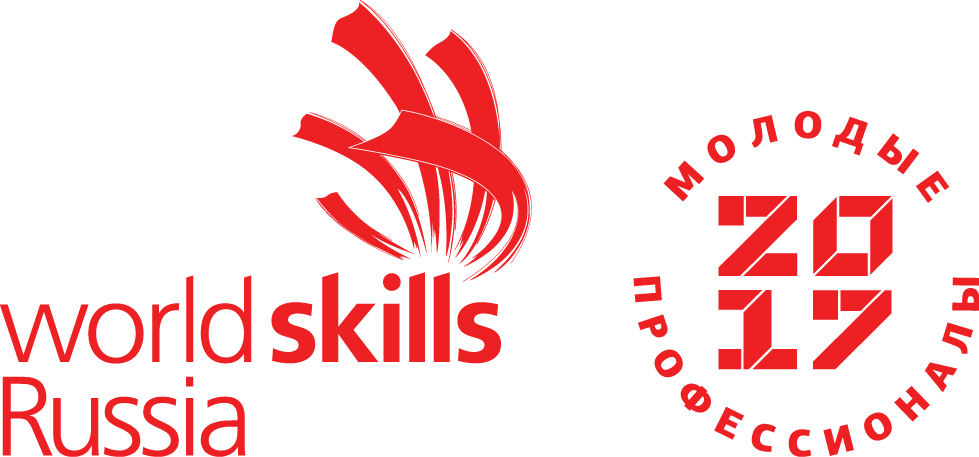 РазделРазделВажность(%)1Организация работы и самоорганизация10Специалист должен знать и понимать:законодательство, обязательства, регламенты в области охраны здоровья и техники безопасности, которые регулируют рабочий процесс;принципы безопасной работы с электрическим оборудованием и инструментами;порядок принятия чрезвычайных мер и оповещения об авариях, пожаре и необходимости оказания первой помощи; ситуации, в которых должны использоваться средства индивидуальной защиты (СИЗ);правила использования, эксплуатации и хранения инструментов, станков, оборудования и материалов;значение соблюдения чистоты на рабочем месте;способы минимизации потерь и сокращения издержек в ходе работы;принципы устойчивого развития, меры, принимаемые в отношении использования «зеленых» материалов и переработки отходов;принципы планирования работы, управления временем и действиями;значение планирования, аккуратности, точности, проверки и внимания к деталям во всех аспектах работы;роль специалиста в поддержании успешного бизнеса;ценность управления своим непрерывным профессиональным развитием.Специалист должен уметь:соблюдать стандарты, правила и нормы в области охраны здоровья и техники безопасности;поддерживать безопасную рабочую обстановку;знать назначение и верно использовать соответствующие средства индивидуальной защиты, включая защитную обувь, средства защиты органов слуха, защитные очки и защиту от пыли;выбирать, использовать, чистить, содержать и хранить все ручные и приводные приборы и оборудование, соблюдая меры предосторожности;выбирать, использовать и хранить все материалы, соблюдая меры предосторожности;планировать устройство рабочей площадки таким образом, чтобы обеспечить максимальную эффективность работы, и поддерживать дисциплину регулярной уборки;точно производить измерения и максимально использовать имеющиеся материалы;эффективно выполнять работу и планировать ее организацию;регулярно проверять ход работы и ее результаты во избежание финансовых взысканий;объективно оценивать собственную работу.2Навыки коммуникации и межличностного общения5Специалист должен знать и понимать:важность формирования и поддержания доверительных отношений с заказчиком;невербальное общение;переговорный процесс;задачи специалистов смежных профессий и требования к ним, а также самые эффективные методы коммуникации;значение формирования и поддержания продуктивных рабочих отношений с коллегами и менеджерами;значение незамедлительного устранения недоразумений и противоречивых требований;методы отчетности о ходе работы.Специалист должен уметь:завоевывать доверие заказчика, понимать требования и оправдывать ожидания;наглядно представлять и претворять в жизнь пожелания заказчика, давать советы и рекомендации, в т.ч. предлагать варианты, которые наилучшим образом соответствуют или превосходят желаемый дизайн и возможности бюджета;поддерживать и уверенно возглавлять процесс принятия решений;взаимодействовать с поставщиками по поводу цен и размещения заказов;производить расчеты для заказчиков;взаимодействовать с другими касательно чертежей, различий в документации и ограничений;следовать инструкциям, укладываться в поставленные сроки и сообщать о результатах работы в соответствующем формате.3Устранение проблем, инновационность и креативность5Специалист должен знать и понимать:основы стиля, формы и эстетики;доступные варианты улучшения качества посредством стиля и техники изготовления;распространенные виды проблем, которые возникают в процессе работы;диагностические подходы к решению проблем;трудности сложных проектов;тенденции и изменения отрасли.Специалист должен уметь:продумывать, изучать и обсуждать вместе с заказчиками и специалистами стиль, форму и эстетику; регулярно следить за ходом работы, чтобы свести к минимуму проблемы на более поздней стадии;быстро распознавать, прояснять и устранять проблемы согласно процедурам, соответствующим конкретной ситуации;разрабатывать креативные решения затруднений при работе над сложными проектами;предлагать идеи по улучшению продукта и повышению общего уровня удовлетворения заказчика;быть в курсе изменений и тенденций отрасли;демонстрировать готовность к использованию новых методов.4Работа с чертежами15Специалист должен знать и понимать:всю необходимую информацию, которая должна содержаться в рабочем чертеже;стандарты Международной организации по стандартизации (ISO), которые должны быть соблюдены;геометрию и тригонометрию;значение точного рабочего чертежа как основы для качественного выполнения работы;важность проверки рабочего чертежа на наличие упущений или ошибок, а также важность активного принятия корректирующих мер;способы оптимизации стоимости посредством стиля и техники изготовления.Специалист должен уметь:определять, как и в каких условиях будет использоваться конечный продукт;определять необходимые или подходящие материалы для изготовления продукта;определять размеры, особенности и стиль требуемого продукта;создавать полномасштабные и полноразмерные чертежи (как рекомендуется в техническом описании);создавать чертежи, четко обозначающие тип конструкции;читать предоставленные чертежи, оптимизируя их потенциал в целях обеспечения высокого качества продукта;уточнять и корректировать отсутствующую или неверную информацию;определять виды и количество материалов, необходимых для изготовления изделия.5Выбор и подготовка материалов15Специалист должен знать и понимать:важность детального продумывания каждого проекта, с тем чтобы гарантировать успешное выполнение задания;последствия неверной разметки;вычисления, которые производятся для соблюдения точности, эффективного использования времени и материалов;свойства и области применения твердой и мягкой древесины; свойства и области применения древесно-плитных материалов; свойства и области применения шпонов;методы обнаружения дефектов и недостатков выбранных материалов;свойства выбранного материала, которые будут иметь значение при эксплуатации заказчиком;основные критерии выбора креплений для петель, замков, задвижек, подкосов, ручек и полок.Специалист должен уметь:наглядно представлять проект целиком для выявления и устранения затруднений;выбирать материал таким образом, чтобы можно было избежать дефектов и улучшить внешний вид изделия; выбирать подходящие крепления в соответствии с их внешним видом и областью применения; наносить разметку на материал для произведения всех измерений, определения сечений, угловых и иных соединений;использовать геометрические методы для создания сложных углов, соединений и пересечений;маркировать материал или изделия в случае необходимости;точно переносить точки, измерения и углы из чертежа на материалы;при необходимости сразу наносить разметку на материалы.6Соединения и сборка30Специалист должен знать и понимать:как соединять компоненты цельной древесины и компоненты древесно-плитных материалов для изготовления и сборки изделий;как достичь баланса между качеством выполняемой сборки и временем, имеющимся в распоряжении;свойства, области применения и недостатки клеев и других закрепляющих материалов.Специалист должен уметь:использовать подготовленную цельную древесину для разметки соединений заданного типа и размера в целях последующей сборки;использовать подручные инструменты и/или портативные электроинструменты для подготовки соединений широкого спектра, включая соединения шип-гнездо, соединения на ус, соединения «ласточкин хвост» и т.п.;использовать деревообрабатывающие станки для полного или частичного создания соединений;использовать деревообрабатывающие станки для создания пазов, четвертей, калевок;распиливать древесно-плитные материалы и подготавливать соединения при помощи пилы с ограничением глубины реза;фанеровать панели и облицовывать кромки.7Полировка поверхностей, финишная сборка и отделка20Специалист должен знать и понимать:процесс подготовки различных компонентов к финишной отделке;достоинства и недостатки материалов и техник используемых при подготовке поверхностей; методы крепления узлов, сборочных единиц в изделие;достоинства и недостатки применения отделочных материалов и средств;важность проверки отделки на соответствие требованиям и ожиданиям заказчика, индивидуальным и производственным стандартам.Специалист должен уметь:размещать и закреплять фурнитуру;обеспечить качество подгонки сборочных единиц;обеспечить комфортную эксплуатацию подвижных частей изделия;создавать поверхности без дефектов, в т.ч. в готовых конструкциях;выполнять скругление кромок отдельных деталей или конструкций в сборе;подготавливать к финишной отделке отдельные детали или конструкции в сборе;проверять изделия на соразмерность, соответствие пропорциям, правильность подгонки и отделки.Всего100КритерийКритерийКритерийКритерийКритерийКритерийКритерийКритерийКритерийКритерийКритерийИтого баллов за раздел WSSSБАЛЛЫ СПЕЦИФИКАЦИИ СТАНДАРТОВ WORLDSKILLS НА КАЖДЫЙ РАЗДЕЛВЕЛИЧИНА ОТКЛОНЕНИЯРазделы Спецификации стандарта WS (WSSS)ABCDEFGHIРазделы Спецификации стандарта WS (WSSS)12222210100Разделы Спецификации стандарта WS (WSSS)232550Разделы Спецификации стандарта WS (WSSS)31112550Разделы Спецификации стандарта WS (WSSS)428515150Разделы Спецификации стандарта WS (WSSS)51111215150Разделы Спецификации стандарта WS (WSSS)66912330300Разделы Спецификации стандарта WS (WSSS)7731020200Итого баллов за критерий158212011910421001000КритерийКритерийБаллыБаллыБаллыМнение судейИзмеримаяВсегоAРазмеры01515BСоответствие чертежу088CМаркировка и соединения до склеивания16521DСоединения после склеивания20020EПодвижные части, установка фурнитуры5611FФанерование, Конструирование, моделирование и программирование для станка с ЧПУ, токарные работы459GПодготовка к финишной отделке10010HИспользование материалов044IОхрана здоровья и техника безопасности022Всего3565100Временные рамкиЛокальный чемпионатОтборочный чемпионатНациональный чемпионатШаблон Конкурсного заданияБерётся с форума экспертов по результатам голосования по ранее предложенным вариантамБерётся с форума экспертов по результатам голосования по ранее предложенным вариантамРазрабатывается на основе предыдущего чемпионата с учётом всего опыта проведения соревнований по компетенции и отраслевых стандартов за 6 месяцев до чемпионатаУтверждение Главного эксперта чемпионата, ответственного за разработку КЗЗа 2 месяца до чемпионатаЗа 3 месяца до чемпионатаЗа 4 месяца до чемпионатаПубликация КЗ (если применимо)За 1 месяц до чемпионатаЗа 1 месяц до чемпионатаЗа 1 месяц до чемпионатаВнесение и согласование с Менеджером компетенции 30% изменений в КЗВ день С-2В день С-2В день С-2Внесение предложений  на Форум экспертов о модернизации КЗ, КО, ИЛ, ТО, ПЗ, ОТВ день С+1В день С+1В день С+1